СИМВОЛИКА ШКОЛЬНОГО СПОРТИВНОГО КЛУБА МКОУ «ТЕБЕКМАХИНСКАЯ СОШ»                                             «ЗВЕЗДА»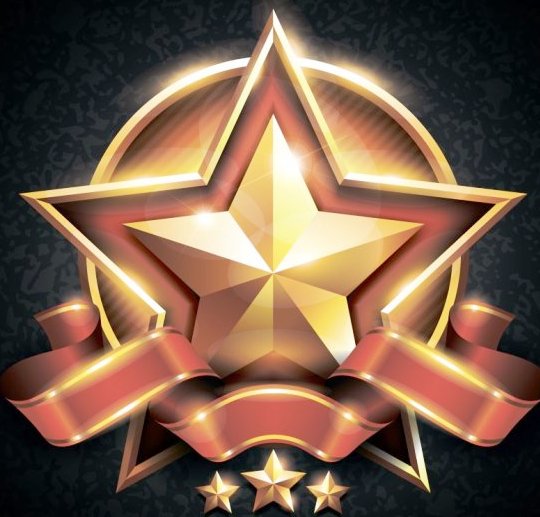 Герб. Флаг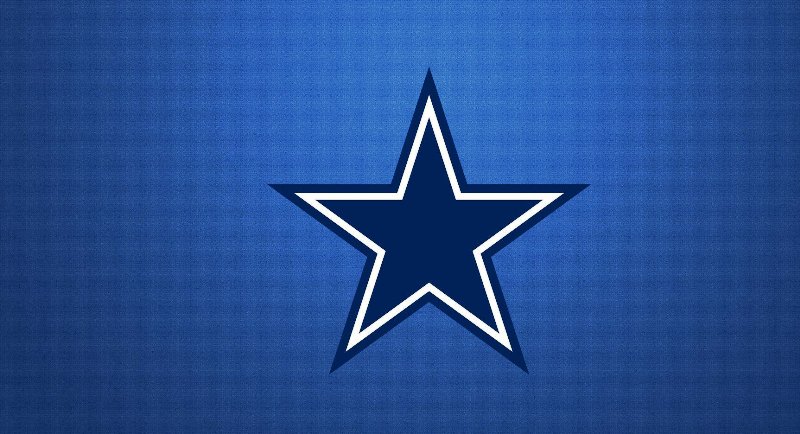 